Srdce s láskou darované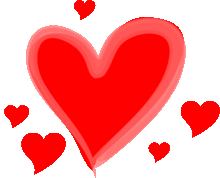 toto srdíčko věnujeme těm dětem, které nemají rodiče. Některé děti ztratily rodiče tím, že se jich rodiče vzdali, umřeli při autonehodě atd.  (s  takovým případem jsme se setkali a teď vám o něm povykládám)Máme ve třídě spolužačku, která ztratila své rodiče při autonehodě. Jednou jela s rodiči na dovolenou do Chorvatska. Po cestě tam se jim stala nehoda. Jeli autem večer kolem jedenácti hodin. Všichni spali a její otec řídil. Byl velice unavený a tak si dal trošku potichu rádio a v té chvíli ho popadl spánek. Najeli na bílé čáry, které vzbudily naši spolužačku, ale ta už nebyla schopna nic zachránit, snažila se vzbudit otce i matku, ale nestihla je vzbudit a tak narazili do svodidel, které je převalili naopak. Matka zemřela na místě (vykrvácela), otec zemřel v nemocnici (na vnitřní krvácení), její setra zemřela druhý den po autonehodě a spolužačka jediná přežila a naštěstí měla jenom zlomeniny a malý otřes mozku. Poté co se probudila, zjistila, že ztratila celou svou rodinu. Poté se ji ujali teta se strýcem (náhradní rodina) a u nich žije doteď. Všechny děti nemají takové štěstí, že se jich ujmou jejich příbuzní, takže musí jít do dětských domovů a proto tohle srdce věnujeme jim. ♥